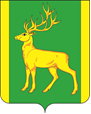 РОССИЙСКАЯ   ФЕДЕРАЦИЯИРКУТСКАЯ ОБЛАСТЬМУНИЦИПАЛЬНОЕ КАЗЕННОЕ УЧРЕЖДЕНИЕ«КОМИТЕТ ПО УПРАВЛЕНИЮ МУНИЦИПАЛЬНЫМ ИМУЩЕСТВОМ                                                                                                                                        АДМИНИСТРАЦИИ МУНИЦИПАЛЬНОГО ОБРАЗОВАНИЯКУЙТУНСКИЙ РАЙОН»Р А С П О Р Я Ж Е Н И Е«26» февраля 2019 г.                    р.п. Куйтун                                        № 14О проведении открытого аукциона по заключению договора аренды на земельный участокРуководствуясь  Земельным кодексом Российской Федерации от 25 октября 2001 года № 136-ФЗ, руководствуясь Уставом муниципального казенного учреждения «Комитет по управлению муниципальным имуществом администрации муниципального образования Куйтунский район»1. Провести торги в форме открытого аукциона по заключению договора аренды на земельный участок, находящийся в государственной  или муниципальной собственности:ЛОТ №1 -  земельный участок с кадастровым номером 38:10:141110:741 из земель  промышленности, энергетики, транспорта, связи, радиовещания, телевидения, информатики, земель для обеспечения космической деятельности, земель обороны, безопасности и земель иного специального назначения, общей площадью 260000 кв.м. Срок аренды – 5 (пять) лет.Местоположение - Российская Федерация, Иркутская область, Куйтунский район, на удалении 300 м  на восток от с. Уян. Целевое назначение земельного участка – недропользование.Обременения – участок не обременен.Стоимость оцениваемого объекта – 237666 (двести тридцать семь тысяч шестьсот шестьдесят шесть) рублей 00 копеек. Сумма задатка – 47533, 20 (сорок семь тысяч пятьсот тридцать три) рубля 20 копеек.Шаг аукциона – 7129, 98 (семь тысяч сто двадцать девять) рублей 98 копеек.Консультанту МКУ «КУМИ администрации муниципального образования Куйтунский район» Афанасьевой Д.В. подготовить конкурсную документацию для проведения торгов в форме открытого аукциона по заключению договора аренды на земельный участок, расположенный по адресу:  Российская Федерация, Иркутская область, Куйтунский район, на удалении 300 м  на восток от с. Уян.ЛОТ №2 -  земельный участок с кадастровым номером 38:10:000000:1266 из земель  населенных пунктов, общей площадью 5445 кв.м. Срок аренды – 5 (пять) лет.Местоположение - Иркутская область, Куйтунский район, с.Мингатуй, ул.Мира, 33 «а»Целевое назначение земельного участка – под складирование и переработку лесопродукции.Обременения – участок не обременен.Стоимость оцениваемого объекта – 27474,52 (двадцать семь тысяч четыреста семьдесят четыре) рубля 52 копейки.  Сумма задатка – 5494,90 (пять тысяч четыреста девяносто четыре) рубля 90 копеек. Шаг аукциона – 824,24 (восемьсот двадцать четыре) рубля 24 копейки.Консультанту МКУ «КУМИ администрации муниципального образования Куйтунский район» Афанасьевой Д.В. подготовить конкурсную документацию для проведения торгов в форме открытого аукциона по заключению договора аренды на земельный участок, расположенный по адресу:  Иркутская область, Куйтунский район, с.Мингатуй, ул.Мира, 33 «а».ЛОТ №3 -  земельный участок с кадастровым номером 38:10:180102:406 из земель  населенных пунктов, общей площадью 100 кв.м. Срок аренды – 3 (три) года.Местоположение - Иркутская область, Куйтунский район, с.Харик, улица Сибирская, 2 «а»Целевое назначение земельного участка – линии связиОбременения – участок не обременен.Стоимость оцениваемого объекта – 247,43 (двести сорок семь) рублей 43 копейки. Сумма задатка – 49,49 (сорок девять) рублей 49 копеек. Шаг аукциона - 7,42 (семь) рублей 42 копейки.Консультанту МКУ «КУМИ администрации муниципального образования Куйтунский район» Афанасьевой Д.В. подготовить конкурсную документацию для проведения торгов в форме открытого аукциона по заключению договора аренды на земельный участок, расположенный по адресу:  Иркутская область, Куйтунский район, с.Харик, улица Сибирская, 2 «а».2. Утвердить аукционную комиссию для проведения торгов в следующем составе:Председатель аукционной комиссии:Председатель МКУ «КУМИ администрации муниципального образования Куйтунский район» - Натальченко Светлана ВикторовнаСекретарь аукционной комиссии:Консультант МКУ «КУМИ администрации муниципального образования Куйтунский район» - Афанасьева Дарья Васильевна.Члены комиссии:- Начальник экономического управления администрации муниципального образования Куйтунский район – Карпиза Сергей Анатольевич;- Консультант отдела архитектуры и градостроительства администрации муниципального образования Куйтунский район – Синицына Ольга Владимировна;- Главный специалист МКУ «КУМИ администрации муниципального образования Куйтунский район» - Кукина Алла Константиновна.3. Назначить определение участников открытого аукциона по заключению договора аренды на земельный участок на 01 апреля 2019 года в 17 часов (местного времени) по адресу: Иркутская область, Куйтунский район, р.п.Куйтун, ул.Карла Маркса, 19, каб. МКУ «КУМИ по Куйтунскому району» 1этаж.4. Назначить проведение торгов в форме открытого аукциона по заключению договора аренды по вышеуказанному земельному участку на 05 апреля 2019 года в 11-00 часов (местного времени) по адресу: Иркутская область, Куйтунский район, р.п.Куйтун, ул.Карла Маркса, 19, каб. МКУ «КУМИ по Куйтунскому району» 1этаж.5. Опубликовать извещение о проведении торгов в форме открытого аукциона по заключению договора аренды на земельный участок и разместить на сайте в сети «Интернет» torgi.gov.ru  и на официальном сайте администрации муниципального образования Куйтунский район kuitun.irkobl.ru6. Контроль за исполнением данного распоряжения оставляю за собой.Председатель МКУ «КУМИ по Куйтунскому району»                                                                   С.В.Натальченко